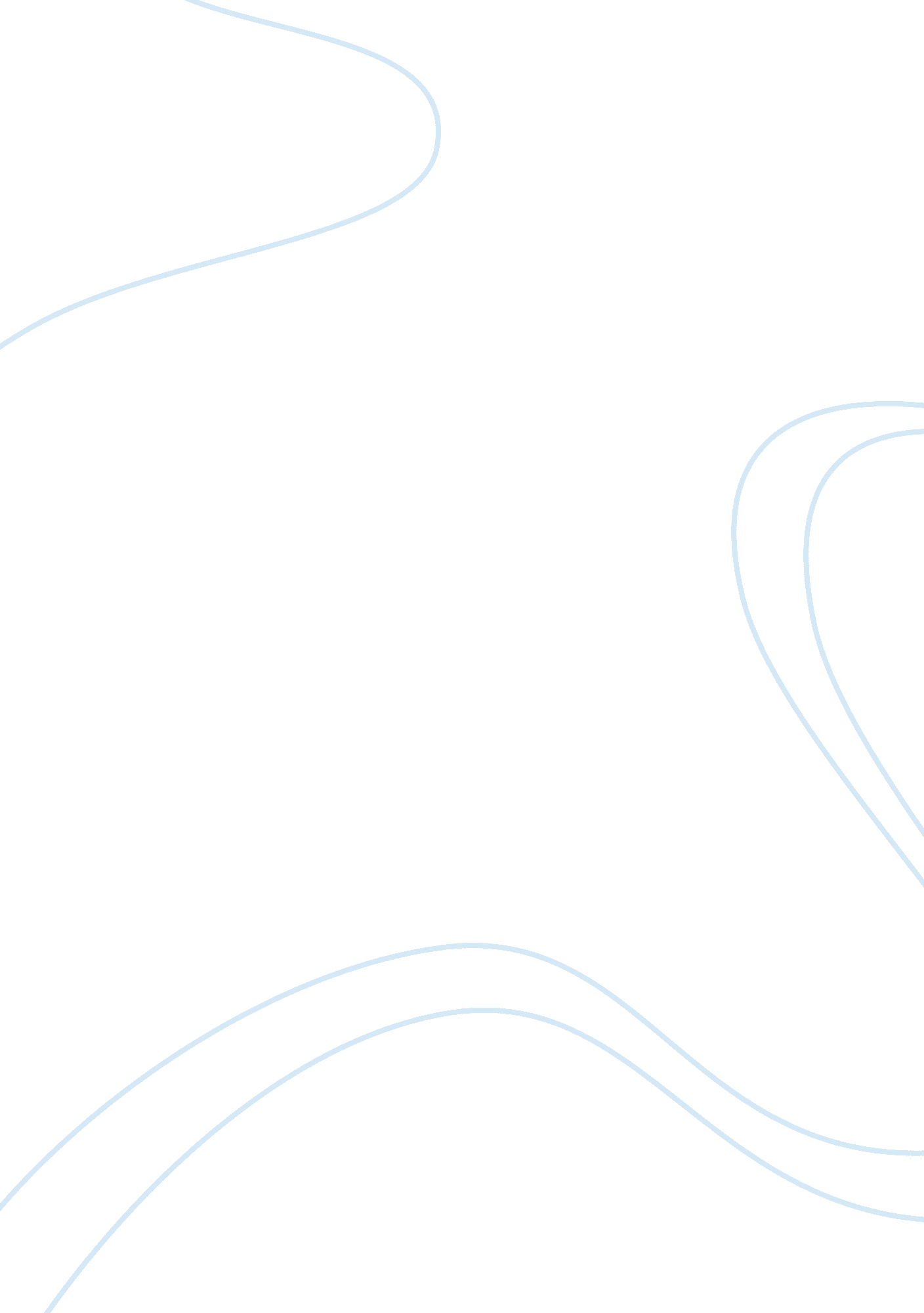 Tips to survive your colleges assignment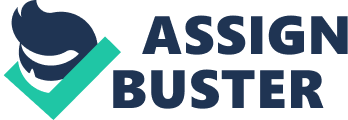 Most of the time, professors will assign more things to read than you can sibyl complete, as you will need to finish your individual assignments as well. Therefore, focus on what is being taught in the class so that you are able to have a clear perception of the major concepts. 2. Understand your course material Unless and until you have a clear understanding of what you are going through, you won’t be able to finish the reading assignments in a proper manner. Before starting to read a specific chapter immediately, focus on the introduction to have a proper understanding of the core idea. If you have a clear perception about hat you are reading, then you will be able to correlate with the different topics which are being taught in the class. 3. Read Introductions Don’t ignore the introduction, because it explains in brief the main concepts which constitute a reading assignment. They will also give you a clear idea about the proper sequence in which the study materials have been arranged. 4. Take notes extensively Following what has been taught in the class on a daily basis will only be possible, if you take notes on all lectures which have been given in the class. You will need them the most before your exams. Therefore, jot down as much as you can while attending the classes of different professors. 5. Prioritize There will always be some assignments which you will need to finish immediately. Therefore, you will need to manage time efficiently, so that you can finish them within a limited time period. While you are handling reading assignments, find out the most important portions of the chapter and go through them first. 6. Skim effectively This is most essential when you are going through reading assignments. Find out the skimming procedure which fits into your learning process effectively. You ay try this by going through the introduction, and first and the last paragraphs of a passage. This will ensure that you are able to complete all reading assignments within the time period assigned by your college. 7. Take sufficient breaks Everything may go haywire if you spend hours to go through loads of information. A ten minute break in between can provide you with the necessary relaxation. Spend the time to have some coffee, go out of your room to enjoy some fresh air or talk to your friends. This will help your brain to recuperate and finish all the remaining assignments within time. 